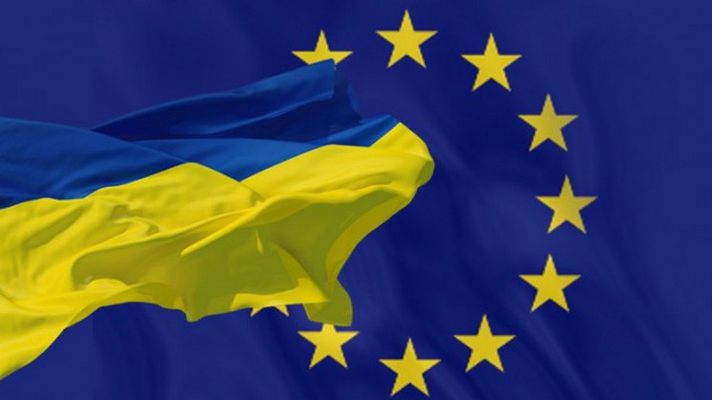 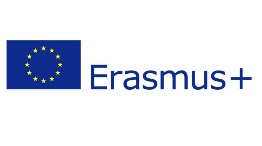 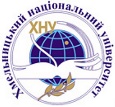 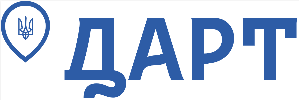 Запрошуємо взяти участь у роботі Міжнародної науково-практичної конференції«Сучасні тренди, реалії і перспективи розвитку туризму та готельно-ресторанної справи»Напрями роботи конференції:1.	Світовий туристичний ринок: тенденції та пріоритети зростання у цифровій економіці.2.	Національний туристичний ринок: виклики повоєнного відновлення.3.	Готельно - ресторанна справа та кейтеринг: регіональні практики.4.	Гастрономічні тренди України та світу.5.	Туристичні кластери у післявоєнній відбудові економічної системи України.6.	Форсайт розвитку туристичної системи.7. Глобалізація і міжнародна логістика та їх вплив на розвиток туристичної індустрії.8. Соціально-економічні аспекти функціонування сфери туризму, готельно-ресторанної справи, менеджменту та підприємництва.Робочі мови конференції: українська, англійська.Форма участі у конференції: - офлайн;                                                     - онлайн.Для участі у роботі конференції, просимо до 15 травня 2024 року заповнити на сайті https://forms.gle/NyKU2UzkG1kzabWTA реєстраційну картку учасника, оплатити організаційний внесок та завантажити: рукописи тез (у форматі MS Word);копію платіжного доручення на електронну пошту: conf.tgrs@ukr.netОплата участі у роботі конференції, публікації тез та статей: Організаційний внесок за очну участь у конференції становить 100 грн. (внесок на підтримку ЗСУ).Проживання, харчування та екскурсійна програма здійснюється за рахунок учасників конференції.Вартість публікації статей у DSIM (категорії Б) – 500 грн. https://dsim.khmnu.edu.ua/index.php/dsim/oplataРеквізити для оплати тез:Отримувач: Журба Ігор ЄвгеновичБанк: ПАТ КБ «ПриватБанк»МФО банку 305299; IBAN:UA273052990000026209895083683РНОКПП отримувача: 2110102895Призначення платежу: Поповнення рахунку ЖУРБА ІГОР ЄВГЕНОВИЧВимоги до оформлення тез:кількість авторів – не більше трьох;текст повинен бути підготовлений за допомогою редактора MS Word; формат сторінки: А4 (210x297 мм). Усі поля по 20 мм;розмір шрифту 10 пт., тип - Times New Roman; рисунки і фотографії слід вставляти в текст статті як об’єкт або згрупований рисунок Word;формули  розташовуються  по  центру;  нумерацію формул  здійснюють  по  правому  краю.  При  наборі формул  використовувати  вбудований  в Word  редактор формул або Math Type, застосовуючи такі стилі: текст  - Times New Roman; розміри: звичайний – 10 пт.посилання на використані джерела робити у тексті в квадратних дужках;список використаних джерел подається наприкінці статті в алфавітному порядку відповідно до існуючих стандартів бібліографічного опису;обсяг – 1-2 стор.;Структура тез:прізвище та ім'я автора (авторів) – великі літери, вирівнювання по правому краю;місце роботи або навчання – розмір шрифту 8 пт., вирівнювання по правому краю; назва матеріалу – великими літерами, шрифт – жирний, розмір 10 пт., вирівнювання по центру; текст тез (відповідальність за якість тексту покладається на автора(ів); література.Приклад оформлення тез:Напрям № і назваІгор ЖУРБА Хмельницький національний університетКОРПОРАТИВНЕ УПРАВЛІННЯ ПРОМИСЛОВИМИ ХОЛДИНГАМИСтановлення інноваційної економіки України обумовлює більш високий рівень конкурентоспроможності промисловості як її ключової складової. Однією з ефективних форм виробничого управління вітчизняними підприємствами виступає система корпоративного управління, яка забезпечує реалізацію моделі довгострокового стійкого розвитку.………………………………………………………………..ЛітератураЗадихайло Д. В. Корпоративне управління / Д. В. Задихайло, О. Р. Кібенко, Г. В. Назарова. – Харків : Еспада, 2003. – 688 с.Контакти:За додатковою інформацією щодо організаційних питань роботи конференції звертайтесь на e-mail: conf.tgrs@ukr.net та до координаторів конференції:- д.е.н., професор Ігор ЖУРБАтел. +38-097-46-26-177.- к.е.н., доцент Лілія ГРИЗОВСЬКАтел.+38-097-907-91-65.- ст. викладач Оксана ГРИНДІЙтел. +38-067-861-82-85.Міністерство освіти і науки УкраїниДержавна агенція розвитку туризму в Україні, м. КиївХмельницький національний університет Технологічний університет Шеннон: Мідлендс Мід Вест (Ірландія)Університет Казимира Великого, м. Бидгощ (Польща)Академія професійної освіти «Меркур» (Словаччина)Державний торговельно-економічний університетУжгородський національний університетЧернівецький національний університет ім. Ю. ФедьковичаЛьвівський державний університет фізичної культури ім. І. Боберського Київський національний економічний університет імені Вадима ГетьманаХарківський національний університет ім. В.Н. КаразінаХарківський національний економічний університет ім. С. КузнецяХарківський національний університет міського господарства імені О. М. БекетоваДонецький національний університет ім. В. СтусаДонецький національний університет економіки і торгівліДонецький національний університет економіки і торгівлі ім. М. Туган-БарановськогоНаціональний університет «Полтавська політехніка імені Юрія Кондратюка»Херсонський національний технічний університетПрикарпатський національний університет ім. В Стефаника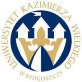 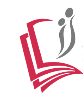 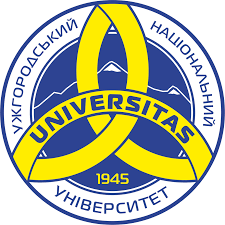 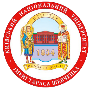 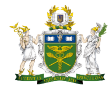 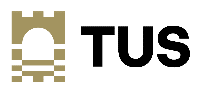 ІНФОРМАЦІЙНИЙ ЛИСТМІЖНАРОДНА НАУКОВО-ПРАКТИЧНА КОНФЕРЕНЦІЯ СУЧАСНІ ТРЕНДИ, РЕАЛІЇ І ПЕРСПЕКТИВИ РОЗВИТКУ ТУРИЗМУ ТА ГОТЕЛЬНО-РЕСТОРАННОЇ СПРАВИ Хмельницький - Меджибіж23-24 травня 2024 рокуКонференція відбудеться у Хмельницькому національному університеті та Державному історико-культурному заповіднику «Межибіж», смт Меджибіж.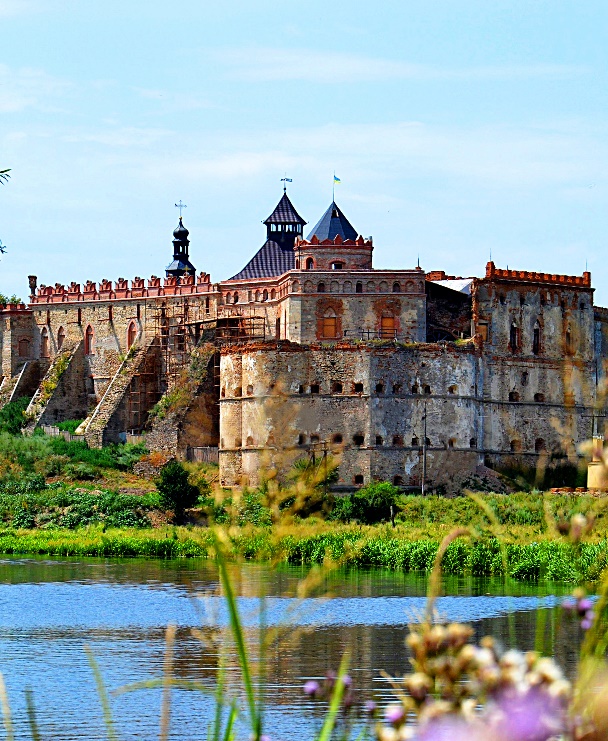 Порядок роботи конференції:23 травня 2024 року9:30 – 10:00 –  реєстрація учасників (в on-line режимі на платформі Zoom та off-line в ауд. 3-401).10:00 – 12:00 – пленарне засідання (в on-line режимі на платформі Zoom та off-line, ауд. 3-401).12:00 – 12:30 – кава-брейк.12:30 – 14:00 – Круглий стіл на тему: "Відновлення та трансформація: об'єднання зусиль для сталого розвитку туризму та гостинності".14:00 – 16.00 – Обід.16:00 – 19:00 – Майстер-клас Студентської туристичної агенції «Подільські мандри»24 травня 2024 року10:00 – 13:00 – робота секцій (в on-line та off-line режимі, в Державному історико-культурному заповіднику «Межибіж», смт Меджибіж).13:00 – 14:00 – Обід «Подільська гостина».14:00 – 15:00 – Тренінги, майстер-класи.15:00 – 16:30 – Краєзнавча екскурсія «Сивочоле Побужжя».17:00 – 17:45 – Підведення підсумків конференції.Конференція відбудеться у Хмельницькому національному університеті та Державному історико-культурному заповіднику «Межибіж», смт Меджибіж.Порядок роботи конференції:23 травня 2024 року9:30 – 10:00 –  реєстрація учасників (в on-line режимі на платформі Zoom та off-line в ауд. 3-401).10:00 – 12:00 – пленарне засідання (в on-line режимі на платформі Zoom та off-line, ауд. 3-401).12:00 – 12:30 – кава-брейк.12:30 – 14:00 – Круглий стіл на тему: "Відновлення та трансформація: об'єднання зусиль для сталого розвитку туризму та гостинності".14:00 – 16.00 – Обід.16:00 – 19:00 – Майстер-клас Студентської туристичної агенції «Подільські мандри»24 травня 2024 року10:00 – 13:00 – робота секцій (в on-line та off-line режимі, в Державному історико-культурному заповіднику «Межибіж», смт Меджибіж).13:00 – 14:00 – Обід «Подільська гостина».14:00 – 15:00 – Тренінги, майстер-класи.15:00 – 16:30 – Краєзнавча екскурсія «Сивочоле Побужжя».17:00 – 17:45 – Підведення підсумків конференції.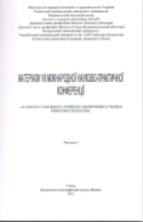 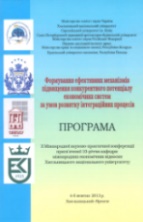 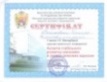 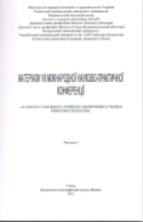 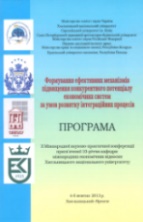 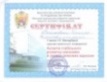 За результатами роботи конференції буде  видано збірник тез, програму конференції, сертифікат учасника.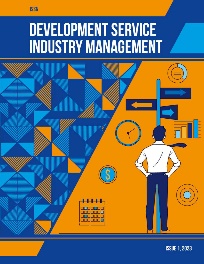 При бажанні можна опублікувати статтю у фаховому виданні категорії Б: «Development Service Industry Management».Посилання на сайт https://dsim.khmnu.edu.ua/index.php/dsim